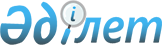 О Положении о порядке выплаты надбавок за выслугу лет к должностным окладам работникам комитетов, Контрольной Палаты, Секретариата и Аппарата Верховного Совета Республики КазахстанПостановление Веpховного Совета Республики Казахстан от 2 июня 1994 года



      Верховный Совет Республики Казахстан ПОСТАНОВЛЯЕТ: 



      1. Утвердить прилагаемое "Положение о порядке выплаты надбавок за выслугу лет к должностным окладам работникам комитетов, Контрольной Палаты, Секретариата и Аппарата Верховного Совета Республики Казахстан". 



      2. Ввести в действие настоящее постановление с 1 апреля 1994 года. 




 



      

Председатель




      Верховного Совета




      Республики Казахстан





Приложение



к Постановлению Верховного Совета



Республики Казахстан



от 2 июня 1994 г.




 




П О Л О Ж Е Н И Е






О порядке выплаты надбавок за выслугу






лет к должностным окладам работникам






комитетов, Контрольной Палаты, Секретариата и Аппарата






Верховного Совета Республики Казахстан



     Настоящее Положение определяет порядок выплаты ежемесячных надбавок к должностным окладам работникам комитетов, Контрольной Палаты, Секретариата и Аппарата Верховного Совета Республики Казахстан.




Размер надбавок к должностным




окладам за выслугу лет


     Надбавки к должностным окладам работникам комитетов, Контрольной Палаты, Секретариата и Аппарата Верховного Совета Республики Казахстан за выслугу лет выплачивается в зависимости от стажа работы в следующих размерах:

      Выплата указанной надбавки производится один раз в месяц.




Исчисление стажа работы, дающего право




на получение надбавки за выслугу лет



    



      1. В стаж работы в органах государственной власти и управления, дающий право на получение процентной надбавки за выслугу лет, включается все время непрерывной работы в органах государственной власти и управления независимо от уровня власти и управления и занимаемой должности. 



      Стаж работы исчисляется ежегодно по состоянию на 1 января соответствующего года. 






      2. В стаж работы, дающий право на получение надбавки к должностному окладу за выслугу лет, также включается время: 



      нахождения на действительной военной службе лиц офицерского состава, прапорщиков, мичманов и военнослужащих сверхсрочной службы в Вооруженных Силах (Армии, Республиканской гвардии, внутренних, пограничных и железнодорожных войсках); 



      работы служащих в органах КНБ, МВД, в судах и прокуратуре; 



      частично оплачиваемого отпуска по уходу за ребенком до достижения им возраста полутора лет и дополнительного отпуска без сохранения заработной платы по уходу за ребенком до достижения им возраста трех лет женщинам, состоявшим в трудовых отношениях с органами государственного управления; 



      обучения на курсах по подготовке, переподготовке и повышения квалификации кадров с отрывом от работы, если работник до поступления на курсы работал в органах государственного управления и после окончания их вернулся в органы государственного управления; 



      работы за границей, если перед направлением за границу служащий работал в органах государственного управления и в течении двух месяцев со дня возвращения из-за границы, не считая времени переезда, поступил на работу в органы государственного управления; 



      работы в партийных, профсоюзных и комсомольских органах Республики Казахстан до 1 января 1992 г.; 



      работы на государственных предприятиях, в организациях и учреждениях, включая научные и учебные заведения, на руководящих должностях, должностях по специальности, идентичной специальности в органах государственного управления, при переводе служащего в порядке повышения, назначения или утверждения на должности в органы государственного управления. 






      3. Стаж работы, дающий право на получение надбавки за выслугу лет, не прерывается, но время перерывов в этот стаж не включается в случаях: 



      прохождения действительной срочной военной службы, когда работник до призыва на военную службу работал в органах государственного управления и после увольнения в запас возвратился в органы государственного управления; 



      работы служащих на предприятиях, в организациях и учреждениях отраслей народного хозяйства, если служащий до работы в народном хозяйстве был занят в органах государственного управления, в партийных, профсоюзных, советских и комсомольских органах и в течение месяца поступил на работу в органы государственного управления. 




 



Порядок начисления и выплаты процентной




надбавки к должностному окладу за выслугу лет





 



      4. Процентная надбавка за выслугу лет начисляется на должностной оклад работника без учета всех видов надбавок и доплат. 






      5. Работникам, у которых в течение календарного месяца возникло право на повышение размера надбавки за выслугу лет, общая сумма надбавки за месяц определяется путем суммирования надбавок, исчисленных в соответствующих размерах по периодам месяца. В таком же порядке определяется сумма надбавок за выслугу лет при изменении в течение календарного месяца должностного оклада. 






      6. Процентная надбавка за выслугу лет учитывается при исчислении среднего заработка, сохраняемого за работником в соответствии с действующим законодательством ( за время отпуска, выполнения государственных или общественных обязанностей, за период временной нетрудоспособности, при назначении государственной пенсии и др.) 






      7. Стаж работы для выплаты процентных надбавок за выслугу лет определяется комиссией по установлению трудового стажа. 



      Состав комиссии утверждается Верховным Советом Республики Казахстан. 






      8. Основным документом для определения стажа работы является трудовая книжка. При отсутствии трудовой книжки, а также в случае, когда в трудовой книжке нет необходимой записи и содержатся неправильные или неточные записи о периодах работы, в подтверждение трудового стажа принимаются справки, выписки из приказов, лицевые счета и ведомости на выдачу заработной платы и иные документы, содержащие сведения о периодах работы. Подтверждение стажа работы, дающего право на получение процентной надбавки за выслугу лет, свидетельскими показаниями осуществляется в установленном законодательном порядке. 






      9. Решение комиссии об установлении стажа работы оформляется протоколом.



      Выписки из решения делаются в двух экземплярах и выдаются: один экземпляр - бухгалтерии, второй - Отделу организационной работы.


      Председатель




      Верховного Совета




      Республики Казахстан


					© 2012. РГП на ПХВ «Институт законодательства и правовой информации Республики Казахстан» Министерства юстиции Республики Казахстан
				
При стаже работы, дающем право на получение надбавки за выслугу лет

Размер надбавок в процентах к месячному должностному окладу

от 3 до 5 лет

10

от 5 до 10 лет

20

от 10 до 15 лет

30

от 15 лет и выше

40
